FESTIVITÀ PASQUALI: IL MESSAGGIO DEL PRESIDENTE DELla l.n.d.In questo periodo di rinnovamento e speranza, che la Pasqua porta con sé, desidero esprimere i miei più sinceri auguri a voi tutti che siete parte integrante della grande famiglia della Lega Nazionale Dilettanti. Questa festività, che celebra la rinascita e il trionfo della vita, ci ricorda l'importanza dei valori di unità, condivisione e solidarietà, principi fondamentali sia sul campo di gioco che nella vita di tutti i giorni.Stiamo vivendo un anno ricco di sfide da affrontare tutti insieme come una “comunità”, con quei valori espressi anche dal Torneo delle Regioni in fase di svolgimento proprio questa settimana, che costituisce il momento più rappresentativo della voglia di aggregazione e di confronto tra tutte le realtà territoriali della Lega Nazionale Dilettanti. La Pasqua ci offre l'opportunità di riflettere sul nostro percorso, rinnovando l'impegno verso i nostri obiettivi comuni e verso il sostegno reciproco, indispensabile per superare qualsiasi ostacolo. Il consolidamento del numero di società e di tesserati è la prova fattiva che, in un momento complesso per lo sport italiano, la Lega Nazionale Dilettanti rimane una delle più importanti agenzie formative del Paese. Valori che sono contemplati anche dalla Costituzione, che dal 20 settembre 2023 riconosce, all’art.33, “il valore educativo, sociale e di promozione del benessere psicofisico dell’attività sportiva in tutte le sue forme”. Colgo l'occasione per ringraziarvi tutti per il vostro contributo indispensabile, che rende la nostra Lega un punto di riferimento nel mondo del calcio. Un ruolo che va oltre il rettangolo di gioco. Sia che vi troviate in campo, sugli spalti o a casa con le vostre famiglie, che queste festività vi portino gioia, pace e serenità. Auguro a tutta la famiglia della Lega Nazionale Dilettanti una Pasqua serena e ricca di speranza. Che possa essere un momento di gioiosa condivisione e di riflessione sul vero significato di comunità e appartenenza.Giancarlo AbeteFESTIVITÀ PASQUALI: IL MESSAGGIO DEL PRESIDENTE DEL CrlIl Consiglio Direttivo del C.R. Lombardia formula a tutti i Presidenti di Società, Dirigenti e Tesserati, i migliori Auguri per le prossime Festività Pasquali. Questo sarà un fine settimana di riposo dalle attività sportive agonistiche e il nostro pensiero va anzitutto ai Volontari che sottraggono tempo ai loro Cari per aiutare le nostre Società e, magari, non potranno godere di questa pausa perché occupati nelle loro attività principali. Operatori sanitari, addetti ai servizi pubblici essenziali, turnisti e tutti coloro che non potranno beneficiare di riposo, a loro va non solo il nostro augurio, ma anche il nostro pensiero di vicinanza.Per tutti gli altri, anche coloro che sappiamo “sofferenti” la domenica lontani dai campi di gioco, auspichiamo serenità, salute e un grande recupero delle energie. Per essere concentrati nelle ultime avvincenti sfide calcistiche che possono valere un titolo o una gioia sportiva. Per essere puntuali nelle segreterie sugli ultimi incombenti della Riforma dello Sport. Per essere avveduti e coscienziosi nella pianificazione della prossima Stagione Sportiva che, tanto sembra lontana, quanto è ormai alle porte. Per essere dunque pronti a questo avvincente finale di Stagione che regalerà tante emozioni e per il quale auguriamo ad ognuno di poter vivere il proprio sogno calcistico accompagnato dalle migliori fortune sportive. Un finale di Stagione per il quale richiamiamo tutti alla grande Responsabilità Sociale di cui siamo portatori sani e per la quale auspichiamo che saprete vivere in maniera equilibrata il giusto agonismo, mantenendo la correttezza e la cortesia nei rapporti tra Società, il rispetto in campo tra gli Atleti e la piena collaborazione e massima educazione verso Arbitri ed Ufficiali di Gara.Perché è dei singoli comportamenti di ognuno, per quanto possano sembrare piccoli, che si alimenta la Cultura Sportiva che questo Consiglio Direttivo sta portando avanti con grande impegno e tanta energia positiva. Perché saranno i tanti buoni esempi della larghissima maggioranza silenziosa ad evitare che l’agire e l’ignoranza di pochi continuino a rovinare la reputazione estremamente positiva che invece è insita e che contraddistingue il mondo del calcio dilettantistico. Buona Pasqua. Buone Azioni. Sergio PedrazziniFESTIVITÀ PASQUALI: IL MESSAGGIO DEL PRESIDENTE DELla l.n.d.	962FESTIVITÀ PASQUALI: IL MESSAGGIO DEL PRESIDENTE DEL Crl	963SCADENZA TERMINI PERENTORI DI ADEGUAMENTO STATUTI A.S.D. E S.S.D.	9661. Comunicazioni della F.I.G.C.	9662. Comunicazioni della L.N.D.	9662.1 Comunicati Ufficiali L.N.D.	9662.2 Circolari Ufficiali L.N.D.	9663. Comunicazioni del Comitato Regionale Lombardia	9673.1 Consiglio Direttivo	9673.2 Segreteria	9673.2.1 Orari ufficiali d’inizio delle gare	9674. Comunicazioni per l’attività del Settore Giovanile Scolastico del C.R.L.	9674.1 Attività S.G.S. di competenza L.N.D.	9674.1.3 Svincoli PER INATTIVITA’ CALCIATORi settore giovanile	9674.1.2 Svincoli PER INATTIVITA’ CALCIATORi settore giovanile	9674.1.3 APPROVAZIONE Tornei – Settore Giovanile Scolastico	9674.2 Attività di Base (S.G.S.)	9684.2.1 Pubblicazione circolare UFFICIALE	9685. Comunicazioni della Delegazione Provinciale	9695.1 ORARIO UFFICIALE D’INIZIO GARE	9695.2 CHIUSURA UFFICI	9695.3 NUOVO ORARIO APERTURA UFFICIO DELEGAZIONE	9695.4 COMUNICAZIONI CON DELEGAZIONE / CRL – SEGNALAZIONI	9695.5 POSTA ELETTRONICA CERTIFICATA	9705.6 COMUNICATO UFFICIALE N° 1 LND E COMUNICATO UFFICIALE N° 1 SGS	9705.7 SPORTELLI C.R.L.	9705.8 GUIDE PRATICHE E VADEMECUM	9705.9 PRONTO AIA – GARE DELEGAZIONE DI VARESE	9715.10 VARIAZIONI GARE – IMPORTANTE	9715.11 CAMPIONATO JUNIORES UNDER 19	9715.11.1 ORARIO DI GARA	9715.12 CAMPIONATO GIOVANISSIMI UNDER 14	9715.12.1 CALENDARIO GARE DEL 16 APRILE – recupero 8A RITORNO	9715.13 AUTOCERTIFICAZIONE CERTIFICATI ANAGRAFICI	9715.14 MODULISTICA TORNEI	9725.15 ORGANIZZAZIONE TORNEI	9725.16 APPROVAZIONE TORNEI LND – SGS	9735.17 CANALE TELEGRAM DELEGAZIONE VARESE	974ATTIVITA’ DI BASE	9745.18 ELENCO DIRIGENTI RESPONSABILI ATTIVITA’ DI BASE	9745.19 CONTATTI ATTIVITA’ DI BASE	9745.20 PROGRAMMAZIONE E MODALITA’ DI GIOCO CATEGORIE DI BASE	9745.21 TORNEO PULCINI	9755.21.1 TORNEO GRASSROOTS CHALLENGE	975Modifica al Programma Gare della Delegazione Provinciale	9765.22 CAMPIONATO SECONDA CATEGORIA	9765.22.1 CALENDARIO GARE DEL 04 APRILE – recupero 9A RITORNO	9765.22.2 CALENDARIO GARE DEL 07 APRILE – 12A RITORNO	9765.23 CAMPIONATO TERZA CATEGORIA	9765.23.1 CALENDARIO GARE DEL 04 APRILE – recupero 9A RITORNO	9765.24 CAMPIONATO ALLIEVI UNDER 17	9765.24.1 CALENDARIO GARE DEL 03 APRILE – recupero 7A RITORNO	9765.24.2 CALENDARIO GARE DEL 07 APRILE – 10A RITORNO	9775.25 CAMPIONATO ALLIEVI UNDER 16	9775.25.1 CALENDARIO GARE DEL 03 APRILE – recupero 7A RITORNO	9775.25.2 CALENDARIO GARE DEL 07 APRILE – 10A RITORNO	9775.26 CAMPIONATO GIOVANISSIMI UNDER 15	9775.26.1 CALENDARIO GARE DEL 03 APRILE – recupero 7A RITORNO	9775.26.2 CALENDARIO GARE DEL 07 APRILE – 10A RITORNO	9775.27 CAMPIONATO GIOVANISSIMI UNDER 14	9785.27.1 CALENDARIO GARE DEL 03 APRILE – recupero 7A RITORNO	9786.	Notizie su Attività Agonistica	979SECONDA CATEGORIA VARESE	979TERZA CATEGORIA VARESE	983JUNIORES UNDER 19 VARESE	986ALLIEVI PROVINC. UNDER 17 -VA-	990ALLIEVI PROVINC. UNDER 16 -VA-	993GIOVANISSIMI PROV. UNDER 15-VA	995GIOVANISSIMI PROV UNDER 14 -VA	997ESORDIENTI 12anni 9v9 PRIM.-VA	1000ESORDIENTI 1°anno 9c9 prim. VA	1000ESO MISTI 9>9 PRIMAVERA VA	1000PULCINI MISTI 7>7 primavera VA	1001PRIMI CALCI 7anni 5v5 PRIM.-VA	1001PICCOLI AMICI MISTI PRIMAV.-VA	10017.	Giustizia di Secondo Grado Territoriale	10028.	Rettifiche	1002C.U. n° 34 del 21 marzo 2024	1002ALLIEVI PROVINC. UNDER 17 -VA-	10029.	Legenda	1003Legenda Simboli Giustizia Sportiva	1003SCADENZA TERMINI PERENTORI DI ADEGUAMENTO STATUTI A.S.D. E S.S.D.Si ricorda che le Società hanno l’obbligo di adeguare i propri Statuti alle disposizioni della Riforma dello Sport entro e non oltre il termine del 30.06.2024, onde evitare la cancellazione dal R.A.S.D., con ogni conseguenza connessa ivi compresa l’impossibilità di ottenere il certificato di iscrizione al R.A.S.D. stesso.  Per poter procedere correttamente e nei tempi previsti, il Comitato Regionale Lombardia ha da tempo messo a disposizione delle Società: - vademecum adeguamento statuto v2-1- check-list preliminare al deposito pratica (versione agg. al 27.03.2024)- bozza Statuto tipo ASD-1- bozza Statuto SSD senza distribuzione di utili- bozza Statuto SSD con parziale distribuzione di utili- bozza verbale Assemblea Straordinaria Modifica Statuto- bozza Atto Costitutivo tipo ASD non riconosciutaA quanto sopra si aggiunge la possibilità di richiedere una verifica preventiva della bozza di Statuto da sottoporre all’Assemblee Soci inviando il documento allo Sportello Riforma del CRL (sportelloriforma.lombardia@lnd.it). Si ricorda che una volta deliberato l’adeguamento statutario, lo stesso andrà poi depositato nel termine del 30.06.2024 su Portale Anagrafe F.I.G.C. nell’apposita sezione pratiche, come da indicazioni da seguire con “precisione/attenzione”. Una volta depositato, si invitano le Società a seguire lo stato di avanzamento della pratica per verificare eventuali richieste di integrazione formulate dai vari uffici preposti al controllo ( CRL à  LND à FIGC).Considerati i tempi di lavorazione delle singole pratiche, essendo peraltro la scadenza del 30.06.2024 ormai prossima, visti gli incombenti che devono essere necessariamente svolti, si raccomanda di procedere con sollecitudine, lasciandosi anche un ampio margine di tempo per poter integrare le pratiche laddove non fossero ritenute complete o idonee. 1. Comunicazioni della F.I.G.C.Nessuna comunicazione2. Comunicazioni della L.N.D.2.1 Comunicati Ufficiali L.N.D.   Nessuna comunicazione2.2 Circolari Ufficiali L.N.D.   Da C.U. n° 63 C.R.L. del 28 marzo ’24Di seguito si pubblica:Circolare n. 62: Nota del Dipartimento per lo Sport - bando per concessione contributi a copertura oneri previdenziali Società Dilettantistiche https://www.lnd.it/it/comunicati-e-circolari/circolari/circolari-2023-24/12528-circolare-n-62-nota-del-dipartimento-per-lo-sport-bando-per-concessione-contributi-a-copertura-oneri-previdenziali-societa-dilettantistiche/file  3. Comunicazioni del Comitato Regionale Lombardia3.1 Consiglio DirettivoNessuna comunicazione3.2 Segreteria Da C.U. n° 63 C.R.L. del 28 marzo ’243.2.1 Orari ufficiali d’inizio delle gare Si ricorda alle società che, in conseguenza del ritorno all’ora legale, da domenica 31 marzo p.v. le gare dei Campionati Regionali di ECCELLENZA, PROMOZIONE, PRIMA CATEGORIA, SECONDA CATEGORIA, Calcio FEMMINILE ECCELLENZA e PROMOZIONE, nonché dei tornei di COPPA ITALIA e COPPA LOMBARDIA avranno inizio alle ore 15.30, con esclusione del campionato JUNIORES REGIONALE, fermo restando gli orari particolari già autorizzati precedentemente.4. Comunicazioni per l’attività del Settore Giovanile Scolastico del C.R.L.	4.1 Attività S.G.S. di competenza L.N.D.Da C.U. n° 60 C.R.L. del 22 marzo ’244.1.3 Svincoli PER INATTIVITA’ CALCIATORi settore giovanileSVINCOLI PER INATTIVITA’ – ACCOLTIDa C.U. n° 63 C.R.L. del 28 marzo ’244.1.2 Svincoli PER INATTIVITA’ CALCIATORi settore giovanileSVINCOLI PER INATTIVITA’ – ACCOLTISVINCOLI PER INATTIVITA’ – RESPINTIMANCANZA REQUISITI PER L’APPLICABILITA’ DELLO SVINCOLO RICHIESTO4.1.3 APPROVAZIONE Tornei – Settore Giovanile ScolasticoSi comunica l’avvenuta approvazione dei seguenti tornei:4.2 Attività di Base (S.G.S.)Da C.U. n° 63 C.R.L. del 28 marzo ’244.2.1 Pubblicazione circolare UFFICIALEIn allegato al presente C.U. si pubblica CIRCOLARE SGS n° 31 FIGC Lombardia contenente le news relative al SGS FIGC Lombardia.5. Comunicazioni della Delegazione Provinciale5.1 ORARIO UFFICIALE D’INIZIO GARE Si ricorda alle società che, in conseguenza del ritorno all’ORA LEGALE, da domenica 6 aprile p.v. le gare dei Campionati gestiti dalla scrivente Delegazione, SECONDA CATEGORIA e TERZA CATEGORIA avranno inizio alle ore 15.30, fermo restando gli orari particolari già autorizzati precedentemente.L’orario ufficiale delle partite del campionato Juniores rimane sempre alle ore 15,00 del sabato pomeriggio, fermo restando gli orari particolari già autorizzati precedentemente.5.2 CHIUSURA UFFICISi avvisano le Società che nel lunedì 1° aprile p.v. gli uffici della scrivente Delegazione resteranno CHIUSI.5.3 NUOVO ORARIO APERTURA UFFICIO DELEGAZIONELa scrivente Delegazione Provinciale di Varese comunica che, A PARTIRE DA GENNAIO 2024, gli uffici osserveranno il seguente orario (anche telefonico):Per effettuare ricariche e/o per ritiro documentazione, le società possono richiedere di accedere alle sedi esclusivamente previo appuntamento contattando gli uffici via mail del.varese@lnd.it o via telefono 0332 2355445.4 COMUNICAZIONI CON DELEGAZIONE / CRL – SEGNALAZIONI Si avvisano le Società che eventuali segnalazioni / richieste di assistenza dovranno essere effettuate attraverso il portale LND.Di seguito si pubblicano i passaggi da effettuare per aprire una segnalazione alla Delegazione / CRL / LND:SITO LND (Area Società)HOMEAPERTURA SEGNALAZIONEInserire l’OGGETTO (come se fosse una mail)Selezionare la PRIORITà (mettere alta solo in caso di urgenza)Selezionare il COMITATO (PROVINCIALE per segnalazioni alla Delegazione, REGIONALE per segnalazioni al CRLombardia, NAZIONALE per segnalazioni alla sede centrale)In caso di segnalazione al COMITATO PROVINCIALE, selezionare la Delegazione di VARESE Inserire NOMINATIVO – TELEFONO – EMAIL per essere eventualmente ricontattati Inserire il TESTO della richiesta/segnalazione (come se fosse una mail)Inserire eventuali ALLEGATI (es. schemate di errore, pratiche, documenti per correzioni ecc…)CONFERMAREnella sezione HOME  STORICO SEGNALAZIONI potete tenere monitorato lo stato della richiesta.5.5 POSTA ELETTRONICA CERTIFICATADi seguito si pubblicano i contatti di Posta Elettronica Certificata (PEC) della scrivente Delegazione:PEC DELEGAZIONE DI VARESE:		lndvarese@pec.comitatoregionalelombardia.itPEC GIUDICE SPORTIVO VARESE: 	giudicevarese@pec.comitatoregionalelombardia.it5.6 COMUNICATO UFFICIALE N° 1 LND E COMUNICATO UFFICIALE N° 1 SGSDi seguito si segnalano i link dove poter scaricare il C.U. n° 1 della LND e il C.U. n° 1 SGS con i relativi allegati.C.U. n° 1 LND (Attività Lega Nazionale Dilettanti 2023/24): https://www.lnd.it/it/comunicati-e-circolari/comunicati-ufficiali/stagione-sportiva-2023-2024/11074-comunicato-ufficiale-n-1-attivita-ufficiale-della-lega-nazionale-dilettanti-stagione-sportiva-2023-2024/file C.U. n° 1 SGS (Attività SGS 2023/24 + allegati): https://www.figc.it/it/giovani/sgs/comunicati-ufficiali/comunicato-ufficiale-n-1-figc-sgs-20232024/ 5.7 SPORTELLI C.R.L.Di seguito si riportano gli indirizzi mail degli sportelli creati dal Comitato Regionale Lombardia a supporto delle Società:SPORTELLO FISCALEEmail:	sportellofiscale.lombardia@lnd.it 
SPORTELLO ASSICURATIVOEmail:	sportelloassicurativo.lombardia@lnd.it 
SPORTELLO LEGALEEmail: sportellolegale.lombardia@lnd.it SPORTELLO BANDIEmail: sportellobandi.lombardia@lnd.it SPORTELLO RIFORMAEmail: sportelloriforma.lombardia@lnd.it 5.8 GUIDE PRATICHE E VADEMECUM Si segnala alle Società che nella sezione “NORME” del sito del C.R.Lombardia (https://www.crlombardia.it/norme/?del=1) sono state inserite, per comodità di reperimento, le varie guide pratiche e vademecum fino ad oggi pubblicati:VADEMECUM GIUSTIZIA SPORTIVAGUIDA PRATICA PORTALE ANAGRAFE FEDERALEGUIDA PRATICA ISCRIZIONI E VARIAZIONI ORGANIGRAMMAGUIDA PRATICA E FAQ VARIAZIONI ORGANIGRAMMA PORTALE ANAGRAFESLIDES E FAQ WEBINAR FISCALE CRL DEL 7/7/23GUIDA OPERATIVA TESSERAMENTOGUIDA PRATICA PER LA COMUNICAZIONE DEI RAPPORTI DI LAVORO ATTRAVERSO IL RASDREGOLAMENTI CAMPIONATI LND STAG. 2023/20245.9 PRONTO AIA – GARE DELEGAZIONE DI VARESESi segnalano i numeri di telefono del PRONTO AIA da contattare solo in caso di non arrivo del Direttore di Gara per le gare di campionato stagione 2023/2024: PRONTO AIA VARESE: 346 7538540 PRONTO AIA GALLARATE: 380 1059007 PRONTO AIA BUSTO ARSIZIO: 347 2538542 SGS / 334 1533784 LND5.10 VARIAZIONI GARE – IMPORTANTE Si segnala che, a causa numero limitato di disponibilità dei Direttori di Gara, a partire dal fine settimana 3 e 4 febbraio p.v. non verranno accettati spostamenti delle gare programmate nella giornata di sabato alla domenica fino alla fine fino a nuova comunicazione.Verranno eventualmente prese in considerazione solo ed esclusivamente spostamenti dovuti a concomitanze gare ufficiali al sabato. Si invitano le Società che si trovano in questa situazione sono pregate a trovare un accordo per giocare le gare al sabato o in giorni infrasettimanali.5.11 CAMPIONATO JUNIORES UNDER 195.11.1 ORARIO DI GARAA modifica di quanto pubblicato sul C.U. n° 34 del 21 marzo u.s., si segnala che a partire da sabato 6 aprile p.v. la squadra della Società AMOR SPORTIVA (Gir. A) giocherà le gare interne stesso campo con inizio alle ore 15,00.Si segnala che a partire da sabato 6 aprile p.v. la squadra della Società LONATE CEPPINO (Gir. A) giocherà le gare interne stesso campo con inizio alle ore 16,00.5.12 CAMPIONATO GIOVANISSIMI UNDER 145.12.1 CALENDARIO GARE DEL 16 APRILE – recupero 8A RITORNOIl Giudice Sportivo di I° Grado nell’apposita sezione del C.U. n° 34 demanda alla segreteria la ripetizione della gara ISPRA CALCIO Sq. B – GALLARATE CALCIO (Gir. Z) causa grave infortunio occorso ad un giocatore.Per accordo intervenuto tra le parti, la gara ISPRA CALCIO Sq. B – GALLARATE CALCIO (Gir. C) verrà giocata giovedì 11 aprile p.v. stesso campo (c.c. 1572) con inizio alle ore 19,30.5.13 AUTOCERTIFICAZIONE CERTIFICATI ANAGRAFICINella sezione modulistica del sito C.R.Lombardia e in allegato al presente comunicato è disponibile il fac-simile autocertificazione utilizzabile.Link: https://www.crlombardia.it/wp-content/uploads/2019/07/Autocertificazione-Certificati-Anagrafici-1.pdf n.b.: le autocertificazioni possono essere usate solo per tesseramenti giocatori ITALIANI  e RINNOVI STRANIERI5.14 MODULISTICA TORNEISi avvisano le Società che con il Comunicato Ufficiale n° 5 del Settore Giovanile Scolastico di Roma è stata pubblicata la guida tornei per la stagione sportive 2023/2024 e relativi moduli / regolamenti.Link: https://www.figc.it/it/giovani/governance/comunicati-ufficiali/ 5.15 ORGANIZZAZIONE TORNEIDISPOSIZIONI GENERALIUtilizzare SOLO la documentazione presente nella sezione “modulistica” del sito della scrivente Delegazione:https://www.crlombardia.it/modulistica/modulistica-tornei-amichevoli/Per ogni tipo di torneo (provinciale, regionale, nazionale, internazionale) presentare il rispettivo regolamento. Guida tornei 2023/2024: https://www.crlombardia.it/wp-content/uploads/2023/08/01.GUIDA-ORGANIZZAZIONE-TORNEI_2023_2024.pdfPer i tornei a carattere PROVINCIALE inviare tutta la documentazione a del.varese@lnd.itPer i tornei a carattere REGIONALE, NAZIONALE, INTERNAZIONALE: inviare tutta la documentazione a crltorneisgs@lnd.itSOCIETA’ PARTECIPANTINei regolamenti indicare nome squadre e relativa matricola FIGC (controllare annuario Società)Anche solo 1 Società partecipante di Delegazione limitrofa ma di altra regione (es. Novara) è da considerarsi torneo REGIONALEAnche solo 1 Società partecipante di Federazione Estera (es. anche se confinante Svizzera) è da considerarsi torneo INTERNAZIONALE TEMPISTICHE PRESENTAZIONE RICHIESTESi pregano le Società di rispettare il più possibile le tempistiche di presentazione documentazione:Torneo provinciale:		20 giorniTorneo regionale:		45 giorniTorneo nazionale:		70 giorniTorneo internazionale:	70 giorniTORNEI ATTIVITA’ DI BASEModulistica da presentare:Modulo richiesta organizzazione tornei Modulo pagamentoRegolamenti completi redatti su carta intestataCalendari completi di nome squadre – date – orariEventuali giochi ludiciSi precisa che per ogni Categoria di partecipazione dovrà essere corrisposta la relativa tassa organizzativa (esempio: Società XYZ richiede omologazione di un Torneo Provinciale con Categorie Pulcini 1° anno, Pulcini 2° anno, Primi Calci l’importo da versare sarà 25,00 € per categoria = 75,00 €).Inoltre, come pubblicato sul c.u. n° 48 CRL, si comunica che per le richieste di omologazione dei Tornei, L.N.D. e S.G.S., verranno applicate le seguenti spese di gestione:Euro 10,00	 per la prima categoria indicata (ossia la categoria maggiore per età)Euro   5,00 	 per ogni altra ed ulteriore categoria prevista in fase di iscrizioneTORNEI CON ARBITRI – ATTIVITA’ AGONISTICASi ricorda che per i tornei relativi a categorie agonistiche è prevista la presenza OBBLIGATORIA degli arbitri. Modulistica da presentare:Modulo richiesta organizzazione tornei Modulo richiesta arbitri debitamente compilatoRegolamenti completi redatti su carta intestata Calendari completi di nome squadre – date – orariDopo aver presentato la modulistica, alla Società verrà inviato il preventivo del costo del torneo e degli arbitri. In caso di accettazione pagare torneo presso la Delegazione.CONTATTIPer informazioni relativi ai tornei:Per i tornei a carattere PROVINCIALE: del.varese@lnd.it – 0332 235544Per i tornei a carattere REGIONALE, NAZIONALE, INTERNAZIONALE: crltorneisgs@lnd.it – 02 21722306 – 02 21722307 5.16 APPROVAZIONE TORNEI LND – SGS5.17 CANALE TELEGRAM DELEGAZIONE VARESESi ricorda alle società, tesserati ed addetti ai lavori che per una comunicazione più rapida (pubblicazione C.U., news…) è attivo il canale Telegram della Delegazione di Varese.
Il canale è @lndvarese (con il logo della LND)Disponibile da questo link
https://t.me/lndvaresePer iscriversi al canale basta seguire le seguenti istruzioni: 1) SCARICARE L’APP DI TELEGRAM, disponibile su PLAY STORE per telefoni ANDROID e su APP STORE per telefoni APPLE 2) REGISTRARVI SULL’APP Basta il proprio numero di telefono e il nome. E’ una app di messaggistica istantanea identica a Whatsapp3) CERCARE IL CANALE @lndvarese4) CLICCARE SU “UNISCITI” L’adesione al canale è in forma anonima, gli iscritti non potranno vedere i dati degli altri, quindi i vostri numeri di telefono saranno al sicuro. Tutti gli iscritti potranno solamente leggere le comunicazioni senza poter rispondere e mandare messaggi ATTIVITA’ DI BASE5.18 ELENCO DIRIGENTI RESPONSABILI ATTIVITA’ DI BASEIn allegato al presente C.U. e nella sezione news del sito della scrivente Delegazione (link: https://www.crlombardia.it/nominativi-dirigenti-responsabili-attivita-di-base-fase-primaverile-agg-al-5-10/ ) viene pubblicato l’elenco dei dirigenti responsabili per le categoria dell’Attività di Base – fase autunnale.Per le Società che non hanno comunicato il nominativo utilizzare il numero di emergenza presente nell’annuario societario. Link: https://www.crlombardia.it/annuario/annuario-del-varese-2023-2024-agg-al-3-ottobre/ In allegato al C.U. n° 11 è stato pubblicato il modulo per segnalare i nominativi da recapitare in Delegazione via mail ( del.varese@lnd.it ). Segnalare anche eventuali modifiche dirigenti/numeri di telefonoL’elenco verrà costantemente aggiornato nella sezione “news” del sito della Delegazione5.19 CONTATTI ATTIVITA’ DI BASEDi seguito si pubblicano contatti per Attività di Base della Delegazione di Varese:Responsabili:	Milani Alessio		338 6376079 (contattare dalle 17,00 alle 19,00)Soverna Alessia	338 7047523 (contattare dalle 17,00 alle 19,00)Mail per informazioni Attività di Base:	sgs.varese@gmail.comMail per invio referti Attività di Base:	sgs.varese@gmail.com (Esordienti e Pulcini)						aleso2779@gmail.com (Primi Calci e Piccoli Amici)Mail per variazioni gare (in accordo) Attività di Base:	del.varese@lnd.it   5.20 PROGRAMMAZIONE E MODALITA’ DI GIOCO CATEGORIE DI BASESi avvisano le Società che con il Comunicato Ufficiale n° 8 del Settore Giovanile Scolastico di Roma pubblicato il 7 agosto u.s. è stata pubblicata la Programmazione Attività di Base e specifiche informazioni sulle Modalità di Gioco delle Categorie di Base per la stagione sportiva 2023-2024Link: https://www.figc.it/it/giovani/governance/comunicati-ufficiali/ 5.21 TORNEO PULCINI5.21.1 TORNEO GRASSROOTS CHALLENGERIUNIONE "TORNEO GRASSROOTS CHALLENGE" PROVINCIALESi invitano le seguenti società a partecipare alla riunione online che avrà luogo Martedì 2 Aprile 2024 alle ore 19.00 dove verranno date indicazioni per lo svolgimento della manifestazione in oggetto.Si fa presente che la partecipazione alla riunione e alla manifestazione è obbligatoria per le società che hanno fatto richiesta per la scuola calcio di 2° e 3° livello.L'incontro sarà occasione anche per fare una verifica sulle documentazioni inerenti il livello di scuola calcio richiesto.

Di seguito il link di partecipazione: https://meet.google.com/umr-bjak-ydzModifica al Programma Gare della Delegazione ProvincialeN.B. Si ricorda che per la richiesta di variazioni gare occorre tassativamente utilizzare il modulo preposto, scaricabile dal sito  www.lnd.it , cliccando  nella sezione “Delegazioni” Varese di seguito nella  sezione COMUNICAZIONE entrare in MODULISTICA (nella casellina con la freccia selezionare “modulistica”).Le richieste di variazione devono essere inviate all’ufficio programmazioni gare (fax 0332/237131) 7 giorni prima della disputa della gara da variare, pena l’impossibilità di autorizzare la variazione stessa.Le variazioni di orario di inizio di singole gare e lo spostamento ad altra data delle stesse (anticipi e posticipi) devono essere preventivamente autorizzate dal competente Comitato. Le relative richieste da presentare anche a mezzo fax, DEVONO ESSERE INOLTRATE DA PARTE DI ENTRAMBE LE SOCIETÀ INTERESSATE5.22 CAMPIONATO SECONDA CATEGORIA5.22.1 CALENDARIO GARE DEL 04 APRILE – recupero 9A RITORNOPer accordo intervenuto tra le parti, la gara AURORA INDUNO – CUASSESE (Gir. X) verrà giocata mercoledì 3 aprile p.v. sul campo di Arcisate – c.s. comunale – via Battisti (c.c. 2611 e.a.) con inizio alle ore 20,45.Per accordo intervenuto tra le parti, la gara JERAGHESE 1953 – ORATORIO DI CUVIO (Gir. X) verrà giocata giovedì 4 aprile p.v. sul campo di Gallarate – c.s. comunale – via Montello (c.c. 2196 e.a.) con inizio alle ore 20,45.Per accordo intervenuto tra le parti, la gara PONTE TRESA – CAESAR (Gir. X) verrà giocata giovedì 4 aprile p.v. sul campo di Cugliate Fabiasco – c.s. comunale – via Torino (c.c. 1455) con inizio alle ore 20,30.5.22.2 CALENDARIO GARE DEL 07 APRILE – 12A RITORNOCausa indisponibilità impianto di gioco, la gara ORATORIO DI CUVIO – UNION TRE VALLI (Gir. X) verrà giocata domenica 7 aprile p.v. sul campo di Cuvio – c.s. parrocchiale – via Maggi (c.c. 1073) con inizio alle ore 15,30.5.23 CAMPIONATO TERZA CATEGORIA5.23.1 CALENDARIO GARE DEL 04 APRILE – recupero 9A RITORNOPer accordo intervenuto tra le parti, la gara AIROLDI – CALCIO LONATE POZZOLO (Gir. B) verrà giocata giovedì 4 aprile p.v. sul campo di Origgio – c.s. parrocchiale – via Piantanida (c.c. 1097) con inizio alle ore 21,00.Per accordo intervenuto tra le parti, la gara CASBENO VARESE – BREBBIA 2019 (Gir. A) verrà giocata mercoledì 3 aprile p.v. sul campo di Varese – c.s. privato Borghi – via Tasso (c.c. 1650 e.a.) con inizio alle ore 20,45.Per accordo intervenuto tra le parti, la gara CENTRO GERBONE – ROVELLESE (Gir. B) verrà giocata giovedì 28 marzo p.v. sul campo di Busto Arsizio – c.s. comunale – via Cà Bianca (c.c. 289) con inizio alle ore 21,00.5.24 CAMPIONATO ALLIEVI UNDER 175.24.1 CALENDARIO GARE DEL 03 APRILE – recupero 7A RITORNOPer accordo intervenuto tra le parti, la gara LONATE CEPPINO A.S.D. – ARNATE A.P.D. (Gir. A) verrà giocata mercoledì 3 aprile p.v. sul campo di Gorla Maggiore – c.s. comunale – via Roma (c.c. 573) con inizio alle ore 19,00.5.24.2 CALENDARIO GARE DEL 07 APRILE – 10A RITORNOCausa concomitanza con altra gara ufficiale di categoria superiore e per accordo intervenuto tra le parti, la gara BODIO BUGUGGIATE ACADEMY – LUINO 1910 (Gir. B) verrà giocata sabato 6 aprile p.v. sul campo di Bodio Lomnago – c.s. comunale – via Monte Grappa (c.c. 2003) con inizio alle ore 15,00.Causa indisponibilità tesserati squadra ospite e per accordo intervenuto tra le parti, la gara S.LUIGI ACADEMY VISCONTI – UNION TRE VALLI (Gir. B) verrà giocata giovedì 28 marzo p.v. stesso campo (c.c. 1219) con inizio alle ore 20,00.Per accordo intervenuto tra le parti, la gara SAN MICHELE CALCIO – MALNATESE CALCIO (Gir. B) verrà giocata sabato 6 aprile p.v. stesso campo (c.c. 1070) con inizio alle ore 16,00.5.25 CAMPIONATO ALLIEVI UNDER 165.25.1 CALENDARIO GARE DEL 03 APRILE – recupero 7A RITORNOPer accordo intervenuto tra le parti, la gara S.LUIGI ACADEMY VISCONTI – BESNATESE (Gir. A) verrà giocata martedì 2 aprile p.v. stesso campo (c.c. 1219) con inizio alle ore 20,00.5.25.2 CALENDARIO GARE DEL 07 APRILE – 10A RITORNOCausa indisponibilità impianto e per accordo intervenuto tra le parti, la gara ANTONIANA – SCHOOL OF SPORT (Gir. B) verrà giocata domenica 7 aprile p.v. sul campo di Busto Arsizio – c.s. parrocchiale – via Varese (c.c. 2078) con inizio alle ore 9,00.Causa concomitanza con altra gara di categoria superiore e per accordo intervenuto tra le parti, la gara BESNATESE – ISPRA CALCIO (Gir. A) verrà giocata sabato 6 aprile p.v. stesso campo (c.c. 49) con inizio alle ore 16,00.Per accordo intervenuto tra le parti, la gara VALCERESIO A. AUDAX – VERGIATESE SSDARL (Gir. A) verrà giocata sabato 6 aprile sul campo di Arcisate – c.s. comunale – via Giacomini (c.c. 478) con inizio alle ore 18,00.5.26 CAMPIONATO GIOVANISSIMI UNDER 155.26.1 CALENDARIO GARE DEL 03 APRILE – recupero 7A RITORNOPer accordo intervenuto tra le parti, la gara GORLA MINORE – ARDOR A.S.D. (Gir. B) verrà giocata giovedì 28 marzo p.v. sul campo di Gorla Minore – c.s. comunale – Piazza dello Sport (c.c. 1932) con inizio alle ore 20,00.Per accordo intervenuto tra le parti, la gara CERESIUM BISUSTUM – ACCADEMIA VARESE (Gir. A) verrà giocata martedì 2 aprile p.v. stesso campo (c.c. 321) con inizio alle ore 17,45.5.26.2 CALENDARIO GARE DEL 07 APRILE – 10A RITORNOCausa indisponibilità impianto e per accordo intervenuto tra le parti, la gara ANTONIANA – AIROLDI (Gir. B) verrà giocata sabato 6 aprile p.v. sul campo di Busto Arsizio – c.s. parrocchiale – via Cascina dei Poveri (c.c. 249) con inizio alle ore 16,00.Per accordo intervenuto tra le parti, la gara VALCERESIO A. AUDAX – UNION TRE VALLI (Gir. A) verrà giocata lunedì 8 aprile p.v. stesso campo (c.c. 478) con inizio alle ore 19,45.Causa indisponibilità tesserati e per accordo intervenuto tra le parti, la gara BESNATESE – EAGLES CARONNO VARESINO (Gir. C) verrà giocata giovedì 5 aprile p.v. stesso campo (c.c. 49) con inizio alle ore 19,00.5.27 CAMPIONATO GIOVANISSIMI UNDER 145.27.1 CALENDARIO GARE DEL 03 APRILE – recupero 7A RITORNOPer accordo intervenuto tra le parti, la gara AURORA INDUNO – ACCADEMIA VARESE (Gir. A) verrà giocata mercoledì 3 aprile p.v. stesso campo (c.c. 577) con inizio alle ore 18,00.Per accordo intervenuto tra le parti, la gara AMOR SPORTIVA – CALCIO BOSTO Sq. B (Gir. B) verrà giocata giovedì 4 aprile p.v. stesso campo (c.c. 2443) con inizio alle ore 20,00.Per accordo intervenuto tra le parti, la gara GAVIRATE CALCIO – CEDRATESE CALCIO 1985 (Gir. A) verrà giocata venerdì 29 marzo p.v. stesso campo (c.c. 1827 e.a.) con inizio alle ore 20,00.Notizie su Attività AgonisticaSECONDA CATEGORIA VARESEVARIAZIONI AL PROGRAMMA GARERIPETIZIONE GARA PER DELIBERAGIRONE ZRECUPERO PROGRAMMATOGIRONE XGARA VARIATAGIRONE XGIRONE ZRISULTATIRISULTATI UFFICIALI GARE DEL 21/03/2024Si trascrivono qui di seguito i risultati ufficiali delle gare disputateRISULTATI UFFICIALI GARE DEL 20/03/2024Si trascrivono qui di seguito i risultati ufficiali delle gare disputateRISULTATI UFFICIALI GARE DEL 24/03/2024Si trascrivono qui di seguito i risultati ufficiali delle gare disputateGIUDICE SPORTIVOIl Giudice Sportivo Dott. Roberto Basile, assistito dal Sostituto Giudice Sportivo Sig. Paolo Maltraversi e dai Rappresentanti A.I.A. Sez. di Varese sig. Carlo Frascotti e sig. Fabrizio Infantino per la Sezione di Gallarate ha adottato le seguenti decisioni:GARE DEL 20/ 3/2024 PROVVEDIMENTI DISCIPLINARI In base alle risultanze degli atti ufficiali sono state deliberate le seguenti sanzioni disciplinari. CALCIATORI ESPULSI SQUALIFICA PER DUE GARE EFFETTIVE CALCIATORI NON ESPULSI SQUALIFICA PER UNA GARA EFFETTIVA PER RECIDIVITA' IN AMMONIZIONE (X INFR) SQUALIFICA PER UNA GARA EFFETTIVA PER RECIDIVITA' IN AMMONIZIONE (V INFR) AMMONIZIONE CON DIFFIDA (IX) AMMONIZIONE CON DIFFIDA (IV INFR) GARE DEL 21/ 3/2024 PROVVEDIMENTI DISCIPLINARI In base alle risultanze degli atti ufficiali sono state deliberate le seguenti sanzioni disciplinari. SOCIETA' AMMENDA Euro 20,00 CALCIO SAN GIORGIO A.S.D. 
Perché il proprio Dirigente controfirmava il rapportino di fine gara senza verificarne l'esattezza.  Euro 20,00 UNION ORATORI CASTELLANZA 
Perché il proprio Dirigente controfirmava il rapportino di fine gara senza verificarne l'esattezza.  DIRIGENTI INIBIZIONE A SVOLGERE OGNI ATTIVITA' FINO AL 28/ 5/2024 Espulso per somma di ammonizioni. Dopo la notifica, mentre abbandonava il recinto di gioco, assumeva nei confronti dell'Arbitro un comportamento offensivo (art. 36 comma 2 del CGS). CALCIATORI NON ESPULSI SQUALIFICA PER UNA GARA EFFETTIVA PER RECIDIVITA' IN AMMONIZIONE (V INFR) AMMONIZIONE CON DIFFIDA (IX) AMMONIZIONE CON DIFFIDA (IV INFR) GARE DEL 24/ 3/2024 PROVVEDIMENTI DISCIPLINARI In base alle risultanze degli atti ufficiali sono state deliberate le seguenti sanzioni disciplinari. SOCIETA' AMMENDA Euro 100,00 UNION TRE VALLI 
Per comportamento ripetutamente offensivo e minaccioso nei confronti dell'arbitro da parte di propri sostenitori. Euro 50,00 BUGUGGIATE 
Per rissa fra propri calciatori e calciatori ospiti, non identificati, a fine gara. Euro 50,00 FRANCE SPORT 
Per rissa fra propri calciatori e calciatori ospiti, non identificati, a fine gara. Euro 40,00 MARNATE GORLA CALCIO 
Per contegno scorretto da parte di propri sostenitori.  DIRIGENTI INIBIZIONE A SVOLGERE OGNI ATTIVITA' FINO AL 18/ 4/2024 AMMONIZIONE CON DIFFIDA (IV INFR) CALCIATORI ESPULSI INIBIZIONE A SVOLGERE OGNI ATTIVITA' FINO AL 28/ 4/2024 Svolgendo le funzioni di assistente di parte, assumeva nei confronti del direttore di gara un comportamento ripetutamente ingiurioso (art. 36 comma 1 CGS). SQUALIFICA PER QUATTRO GARE EFFETTIVE Per condotta violenta nei confronti di calciatori avversari (art. 38 CGS). SQUALIFICA PER DUE GARE EFFETTIVE SQUALIFICA PER UNA GARA EFFETTIVA CALCIATORI NON ESPULSI SQUALIFICA PER QUATTRO GARE EFFETTIVE Al termine della gara, assumeva nei confronti dell'arbitro un comportamento ingiurioso (art. 36 comma 1 CSG). SQUALIFICA PER DUE GARE EFFETTIVE Per comportamento aggressivo e minaccioso nei confronti di un avversario a fine gara. Per aver proferito frasi denigratorie all'indirizzo dell'Arbitro a fine gara. Per comportamento aggressivo e minaccioso nei confronti di un avversario a fine gara. SQUALIFICA PER UNA GARA EFFETTIVA PER RECIDIVITA' IN AMMONIZIONE (X INFR) SQUALIFICA PER UNA GARA EFFETTIVA PER RECIDIVITA' IN AMMONIZIONE (V INFR) AMMONIZIONE CON DIFFIDA (IX) AMMONIZIONE CON DIFFIDA (IV INFR) TERZA CATEGORIA VARESEVARIAZIONI AL PROGRAMMA GARERIPETIZIONE GARA PER DELIBERAGIRONE AGIRONE BRECUPERO PROGRAMMATOGIRONE AGARA VARIATAGIRONE AGIRONE BRISULTATIRISULTATI UFFICIALI GARE DEL 20/03/2024Si trascrivono qui di seguito i risultati ufficiali delle gare disputateRISULTATI UFFICIALI GARE DEL 21/03/2024Si trascrivono qui di seguito i risultati ufficiali delle gare disputateRISULTATI UFFICIALI GARE DEL 24/03/2024Si trascrivono qui di seguito i risultati ufficiali delle gare disputateGIUDICE SPORTIVOIl Giudice Sportivo Dott. Roberto Basile, assistito dal Sostituto Giudice Sportivo Sig. Paolo Maltraversi e dai Rappresentanti A.I.A. Sez. di Varese sig. Carlo Frascotti e sig. Fabrizio Infantino per la Sezione di Gallarate ha adottato le seguenti decisioni:GARE DEL 20/ 3/2024 PROVVEDIMENTI DISCIPLINARI In base alle risultanze degli atti ufficiali sono state deliberate le seguenti sanzioni disciplinari. ALLENATORI SQUALIFICA FINO AL 12/ 4/2024 CALCIATORI ESPULSI SQUALIFICA PER DUE GARE EFFETTIVE SQUALIFICA PER UNA GARA EFFETTIVA CALCIATORI NON ESPULSI SQUALIFICA PER UNA GARA EFFETTIVA PER RECIDIVITA' IN AMMONIZIONE (V INFR) AMMONIZIONE CON DIFFIDA (IV INFR) GARE DEL 21/ 3/2024 PROVVEDIMENTI DISCIPLINARI In base alle risultanze degli atti ufficiali sono state deliberate le seguenti sanzioni disciplinari. ALLENATORI SQUALIFICA FINO AL 31/ 5/2024 Espulso per comportamento irrispettoso nei confronti dell'Arbitro. Alla notifica della sanzione proferiva all'indirizzo dello stesso alcune frasi ingiuriose (art. 36 comma 1 del CGS). CALCIATORI ESPULSI SQUALIFICA PER QUATTRO GARE EFFETTIVE Espulso per condotta violenta. Dopo la sanzione assumeva nei confronti dell'Arbitro un comportamento ingiurioso (art. 36 comma 1 del CGS). CALCIATORI NON ESPULSI SQUALIFICA PER UNA GARA EFFETTIVA PER RECIDIVITA' IN AMMONIZIONE (V INFR) AMMONIZIONE CON DIFFIDA (IV INFR) GARE DEL 24/ 3/2024 PROVVEDIMENTI DISCIPLINARI In base alle risultanze degli atti ufficiali sono state deliberate le seguenti sanzioni disciplinari. DIRIGENTI INIBIZIONE A SVOLGERE OGNI ATTIVITA' FINO AL 12/ 4/2024 Per mancata assistenza all'Arbitro a fine gara. INIBIZIONE A SVOLGERE OGNI ATTIVITA' FINO AL 11/ 4/2024 CALCIATORI ESPULSI SQUALIFICA PER DUE GARE EFFETTIVE SQUALIFICA PER UNA GARA EFFETTIVA CALCIATORI NON ESPULSI SQUALIFICA PER UNA GARA EFFETTIVA Per comportamento irrispettoso nei confronti dell'Arbitro a fine gara.SQUALIFICA PER UNA GARA EFFETTIVA PER RECIDIVITA' IN AMMONIZIONE (X INFR) SQUALIFICA PER UNA GARA EFFETTIVA PER RECIDIVITA' IN AMMONIZIONE (V INFR) AMMONIZIONE CON DIFFIDA (IX) AMMONIZIONE CON DIFFIDA (IV INFR) JUNIORES UNDER 19 VARESEVARIAZIONI AL PROGRAMMA GARERECUPERO PROGRAMMATOGIRONE BGARA VARIATAGIRONE AGIRONE BRISULTATIRISULTATI UFFICIALI GARE DEL 19/03/2024Si trascrivono qui di seguito i risultati ufficiali delle gare disputateRISULTATI UFFICIALI GARE DEL 19/03/2024Si trascrivono qui di seguito i risultati ufficiali delle gare disputateRISULTATI UFFICIALI GARE DEL 23/03/2024Si trascrivono qui di seguito i risultati ufficiali delle gare disputateGIUDICE SPORTIVOIl Giudice Sportivo Dott. Roberto Basile, assistito dal Sostituto Giudice Sportivo Sig. Paolo Maltraversi e dai Rappresentanti A.I.A. Sez. di Varese sig. Carlo Frascotti e sig. Fabrizio Infantino per la Sezione di Gallarate ha adottato le seguenti decisioni:GARE DEL 19/ 3/2024 PROVVEDIMENTI DISCIPLINARI In base alle risultanze degli atti ufficiali sono state deliberate le seguenti sanzioni disciplinari. DIRIGENTI INIBIZIONE A SVOLGERE OGNI ATTIVITA' FINO AL 18/ 4/2024 AMMONIZIONE CON DIFFIDA (IV INFR) ALLENATORI AMMONIZIONE CON DIFFIDA (IV INFR) CALCIATORI ESPULSI SQUALIFICA PER QUATTRO GARE EFFETTIVE Per comportamento ingiurioso nei confronti dell'Arbitro (art. 36 comma 1 del CGS), Per comportamento ingiurioso nei confronti dell'Arbitro (art. 36 comma 1 del CGS), SQUALIFICA PER UNA GARA EFFETTIVA CALCIATORI NON ESPULSI SQUALIFICA PER due GARA EFFETTIVA Per comportamento irriguardoso nei confronti dell'Arbitro a fine gara (art. 36 comma 1 del CGS). SQUALIFICA PER UNA GARA EFFETTIVA PER RECIDIVITA' IN AMMONIZIONE (V INFR) AMMONIZIONE CON DIFFIDA (IX) AMMONIZIONE CON DIFFIDA (IV INFR) GARE DEL 20/ 3/2024 PROVVEDIMENTI DISCIPLINARI In base alle risultanze degli atti ufficiali sono state deliberate le seguenti sanzioni disciplinari. SOCIETA' AMMENDA Euro 50,00 GAZZADA SCHIANNO 
Per rissa fra propri tifosi e i tifosi della squadra avversaria. Euro 50,00 MERCALLO 
Per rissa fra propri tifosi e i tifosi della squadra avversaria. ALLENATORI SQUALIFICA FINO AL 28/ 5/2024 Per comportamento ingiurioso nei confronti dell'Arbitro (art. 36 comma 2 del CGS). CALCIATORI NON ESPULSI SQUALIFICA PER DUE GARE EFFETTIVE Per aver colpito a fine gara alcuni giocatori avversari. Per aver colpito a fine gara alcuni giocatori avversari, AMMONIZIONE CON DIFFIDA (IV INFR) GARE DEL 21/ 3/2024 PROVVEDIMENTI DISCIPLINARI In base alle risultanze degli atti ufficiali sono state deliberate le seguenti sanzioni disciplinari. CALCIATORI ESPULSI SQUALIFICA PER UNA GARA EFFETTIVA CALCIATORI NON ESPULSI AMMONIZIONE CON DIFFIDA (IV INFR) GARE DEL 22/ 3/2024 PROVVEDIMENTI DISCIPLINARI In base alle risultanze degli atti ufficiali sono state deliberate le seguenti sanzioni disciplinari. CALCIATORI NON ESPULSI AMMONIZIONE CON DIFFIDA (IV INFR) GARE DEL 23/ 3/2024 PROVVEDIMENTI DISCIPLINARI In base alle risultanze degli atti ufficiali sono state deliberate le seguenti sanzioni disciplinari. SOCIETA' AMMENDA Euro 100,00 BUGUGGIATE 
Per comportamento offensivo dei propri tifosi nei confronti dei calciatori ospiti. Alcuni di essi cercavano di accedere al recinto di gioco. Euro 70,00 UNION TRE VALLI 
Per comportamento offensivo dei propri sostenitori nei confronti dei calciatori ospiti a fine gara. DIRIGENTI AMMONIZIONE CON DIFFIDA (IV INFR) CALCIATORI ESPULSI SQUALIFICA PER QUATTRO GARE EFFETTIVE Espulso per frasi blasfeme dopo la notifica della sanzione proferiva all'indirizzo dell'Arbitro frase ingiuriosa (art. 36 comma 1 del CGS).SQUALIFICA PER DUE GARE EFFETTIVE SQUALIFICA PER UNA GARA EFFETTIVA CALCIATORI NON ESPULSI SQUALIFICA PER UNA GARA EFFETTIVA PER RECIDIVITA' IN AMMONIZIONE (V INFR) AMMONIZIONE CON DIFFIDA (IX) AMMONIZIONE CON DIFFIDA (IV INFR) ALLIEVI PROVINC. UNDER 17 -VA-VARIAZIONI AL PROGRAMMA GARERIPETIZIONE GARA PER DELIBERAGIRONE BRECUPERO PROGRAMMATOGIRONE BGARA VARIATAGIRONE AGIRONE BRISULTATIRISULTATI UFFICIALI GARE DEL 21/03/2024Si trascrivono qui di seguito i risultati ufficiali delle gare disputateRISULTATI UFFICIALI GARE DEL 19/03/2024Si trascrivono qui di seguito i risultati ufficiali delle gare disputateRISULTATI UFFICIALI GARE DEL 24/03/2024Si trascrivono qui di seguito i risultati ufficiali delle gare disputateGIUDICE SPORTIVOIl Giudice Sportivo Dott. Roberto Basile, assistito dal Sostituto Giudice Sportivo Sig. Paolo Maltraversi e dai Rappresentanti A.I.A. Sez. di Varese sig. Carlo Frascotti e sig. Fabrizio Infantino per la Sezione di Gallarate ha adottato le seguenti decisioni:GARE DEL 19/ 3/2024 PROVVEDIMENTI DISCIPLINARI In base alle risultanze degli atti ufficiali sono state deliberate le seguenti sanzioni disciplinari. CALCIATORI NON ESPULSI SQUALIFICA PER UNA GARA EFFETTIVA PER RECIDIVITA' IN AMMONIZIONE (V INFR) GARE DEL 21/ 3/2024 PROVVEDIMENTI DISCIPLINARI In base alle risultanze degli atti ufficiali sono state deliberate le seguenti sanzioni disciplinari. CALCIATORI ESPULSI SQUALIFICA PER UNA GARA EFFETTIVA CALCIATORI NON ESPULSI AMMONIZIONE CON DIFFIDA (IV INFR) GARE DEL 23/ 3/2024 PROVVEDIMENTI DISCIPLINARI In base alle risultanze degli atti ufficiali sono state deliberate le seguenti sanzioni disciplinari. CALCIATORI ESPULSI SQUALIFICA PER UNA GARA EFFETTIVA CALCIATORI NON ESPULSI AMMONIZIONE CON DIFFIDA (IV INFR) GARE DEL 24/ 3/2024 PROVVEDIMENTI DISCIPLINARI In base alle risultanze degli atti ufficiali sono state deliberate le seguenti sanzioni disciplinari. SOCIETA' AMMENDA Euro 150,00 MALNATESE CALCIO 
Perché alcune persone accedevano all'area degli spogliatori attraverso un accesso lasciato incustodito. Una di esse si avvicinava al direttore di gara con contegno gravemente minaccioso. Euro 50,00 ARNATE A.P.D. 
Per frasi offensive di alcuni propri sostenitori nei confronti del direttore di gara. ALLENATORI SQUALIFICA FINO AL 28/ 5/2024 Per espressioni irriguardose nei confronti del direttore di gara (Art. 36 comma 1 del C.G.S.). SQUALIFICA FINO AL 12/ 4/2024 CALCIATORI ESPULSI SQUALIFICA PER UNA GARA EFFETTIVA CALCIATORI NON ESPULSI SQUALIFICA PER UNA GARA EFFETTIVA PER RECIDIVITA' IN AMMONIZIONE (V INFR) AMMONIZIONE CON DIFFIDA (IV INFR) ALLIEVI PROVINC. UNDER 16 -VA-VARIAZIONI AL PROGRAMMA GARERIPETIZIONE GARA PER DELIBERAGIRONE BRECUPERO PROGRAMMATOGIRONE BGARA VARIATAGIRONE AGIRONE BRISULTATIRISULTATI UFFICIALI GARE DEL 20/03/2024Si trascrivono qui di seguito i risultati ufficiali delle gare disputateRISULTATI UFFICIALI GARE DEL 20/03/2024Si trascrivono qui di seguito i risultati ufficiali delle gare disputateRISULTATI UFFICIALI GARE DEL 24/03/2024Si trascrivono qui di seguito i risultati ufficiali delle gare disputateGIUDICE SPORTIVOIl Giudice Sportivo Dott. Roberto Basile, assistito dal Sostituto Giudice Sportivo Sig. Paolo Maltraversi e dai Rappresentanti A.I.A. Sez. di Varese sig. Carlo Frascotti e sig. Fabrizio Infantino per la Sezione di Gallarate ha adottato le seguenti decisioni:GARE DEL 20/ 3/2024 PROVVEDIMENTI DISCIPLINARI In base alle risultanze degli atti ufficiali sono state deliberate le seguenti sanzioni disciplinari. CALCIATORI NON ESPULSI SQUALIFICA PER UNA GARA EFFETTIVA PER RECIDIVITA' IN AMMONIZIONE (V INFR) AMMONIZIONE CON DIFFIDA (IV INFR) GARE DEL 21/ 3/2024 PROVVEDIMENTI DISCIPLINARI In base alle risultanze degli atti ufficiali sono state deliberate le seguenti sanzioni disciplinari. CALCIATORI NON ESPULSI SQUALIFICA PER UNA GARA EFFETTIVA PER RECIDIVITA' IN AMMONIZIONE (V INFR) GARE DEL 23/ 3/2024 PROVVEDIMENTI DISCIPLINARI In base alle risultanze degli atti ufficiali sono state deliberate le seguenti sanzioni disciplinari. CALCIATORI NON ESPULSI SQUALIFICA PER UNA GARA EFFETTIVA PER RECIDIVITA' IN AMMONIZIONE (V INFR) GARE DEL 24/ 3/2024 PROVVEDIMENTI DISCIPLINARI In base alle risultanze degli atti ufficiali sono state deliberate le seguenti sanzioni disciplinari. SOCIETA' AMMENDA Euro 150,00 AURORA INDUNO 
Per comportamento ripetutamente e gravemente offensivo e minaccioso nei confronti dell'Arbitro. Inoltre un proprio sostenitore tentava di accedere al recinto di gioco. DIRIGENTI INIBIZIONE A SVOLGERE OGNI ATTIVITA' FINO AL 29/ 5/2024 Espulso per aver usato frasi irriguardose nei confronti del direttore di gara (art. 36 comma 1). CALCIATORI ESPULSI SQUALIFICA PER UNA GARA EFFETTIVA CALCIATORI NON ESPULSI AMMONIZIONE CON DIFFIDA (IV INFR) GIOVANISSIMI PROV. UNDER 15-VAVARIAZIONI AL PROGRAMMA GARERECUPERO PROGRAMMATOGIRONE BGIRONE CGARA VARIATAGIRONE AGIRONE BGIRONE CRISULTATIRISULTATI UFFICIALI GARE DEL 20/03/2024Si trascrivono qui di seguito i risultati ufficiali delle gare disputateRISULTATI UFFICIALI GARE DEL 25/03/2024Si trascrivono qui di seguito i risultati ufficiali delle gare disputateRISULTATI UFFICIALI GARE DEL 19/03/2024Si trascrivono qui di seguito i risultati ufficiali delle gare disputateRISULTATI UFFICIALI GARE DEL 24/03/2024Si trascrivono qui di seguito i risultati ufficiali delle gare disputateGIUDICE SPORTIVOIl Giudice Sportivo Dott. Roberto Basile, assistito dal Sostituto Giudice Sportivo Sig. Paolo Maltraversi e dai Rappresentanti A.I.A. Sez. di Varese sig. Carlo Frascotti e sig. Fabrizio Infantino per la Sezione di Gallarate ha adottato le seguenti decisioni:GARE DEL 20/ 3/2024 PROVVEDIMENTI DISCIPLINARI In base alle risultanze degli atti ufficiali sono state deliberate le seguenti sanzioni disciplinari. SOCIETA' AMMENDA Euro 40,00 ACCADEMIA VARESE 
Per aver consentito l'accesso al recinto di giuoco a persone estranee.Euro 20,00 CANTELLO BELFORTESE 
Perché il proprio Dirigente controfirmava il rapportino di fine gara senza verificarne l'esattezza.  Euro 20,00 VICTORIA S.F. 
Perché il proprio Dirigente controfirmava il rapportino di fine gara senza verificarne l'esattezza.  CALCIATORI NON ESPULSI SQUALIFICA PER UNA GARA EFFETTIVA PER RECIDIVITA' IN AMMONIZIONE (V INFR) GARE DEL 23/ 3/2024 PROVVEDIMENTI DISCIPLINARI In base alle risultanze degli atti ufficiali sono state deliberate le seguenti sanzioni disciplinari. CALCIATORI NON ESPULSI SQUALIFICA PER UNA GARA EFFETTIVA PER RECIDIVITA' IN AMMONIZIONE (V INFR) GIOVANISSIMI PROV UNDER 14 -VAVARIAZIONI AL PROGRAMMA GARERIPETIZIONE GARA PER DELIBERAGIRONE AGIRONE BGIRONE CGARA VARIATAGIRONE AGIRONE BGIRONE CRISULTATIRISULTATI UFFICIALI GARE DEL 20/03/2024Si trascrivono qui di seguito i risultati ufficiali delle gare disputateRISULTATI UFFICIALI GARE DEL 21/03/2024Si trascrivono qui di seguito i risultati ufficiali delle gare disputateRISULTATI UFFICIALI GARE DEL 23/03/2024Si trascrivono qui di seguito i risultati ufficiali delle gare disputateGIUDICE SPORTIVOIl Giudice Sportivo Dott. Roberto Basile, assistito dal Sostituto Giudice Sportivo Sig. Paolo Maltraversi e dai Rappresentanti A.I.A. Sez. di Varese sig. Carlo Frascotti e sig. Fabrizio Infantino per la Sezione di Gallarate ha adottato le seguenti decisioni:GARE DEL 21/ 3/2024 PROVVEDIMENTI DISCIPLINARI In base alle risultanze degli atti ufficiali sono state deliberate le seguenti sanzioni disciplinari. CALCIATORI NON ESPULSI AMMONIZIONE CON DIFFIDA (IV INFR) GARE DEL 23/ 3/2024 PROVVEDIMENTI DISCIPLINARI In base alle risultanze degli atti ufficiali sono state deliberate le seguenti sanzioni disciplinari. CALCIATORI NON ESPULSI SQUALIFICA PER UNA GARA EFFETTIVA PER RECIDIVITA' IN AMMONIZIONE (V INFR) AMMONIZIONE CON DIFFIDA (IV INFR) GARE DEL 24/ 3/2024 PROVVEDIMENTI DISCIPLINARI In base alle risultanze degli atti ufficiali sono state deliberate le seguenti sanzioni disciplinari. CALCIATORI NON ESPULSI SQUALIFICA PER UNA GARA EFFETTIVA PER RECIDIVITA' IN AMMONIZIONE (V INFR) AMMONIZIONE CON DIFFIDA (IV INFR) ESORDIENTI 12anni 9v9 PRIM.-VAVARIAZIONI AL PROGRAMMA GAREGARA VARIATAGIRONE 01ESORDIENTI 1°anno 9c9 prim. VAVARIAZIONI AL PROGRAMMA GAREGARA VARIATAGIRONE 10GIRONE 13ESO MISTI 9>9 PRIMAVERA VAVARIAZIONI AL PROGRAMMA GAREGARA VARIATAGIRONE 15GIRONE 17PULCINI MISTI 7>7 primavera VAVARIAZIONI AL PROGRAMMA GAREGARA VARIATAGIRONE 36GIRONE 37PULCINI 9 anni 7v7 PRIMAV. -VAVARIAZIONI AL PROGRAMMA GAREGARA VARIATAGIRONE 31PRIMI CALCI 7anni 5v5 PRIM.-VAVARIAZIONI AL PROGRAMMA GAREGARA VARIATAGIRONE 11GIRONE 17PICCOLI AMICI MISTI PRIMAV.-VAVARIAZIONI AL PROGRAMMA GAREGARA VARIATAGIRONE 01Giustizia di Secondo Grado TerritorialeCorte Sportiva di Appello Territoriale del CRLNessuna comunicazioneTribunale Federale Territoriale del CRLNessuna comunicazioneRettificheC.U. n° 34 del 21 marzo 2024ALLIEVI PROVINC. UNDER 17 -VA-GIUDICE SPORTIVOIl Giudice Sportivo Dott. Roberto Basile, assistito dal Sostituto Giudice Sportivo Sig. Paolo Maltraversi e dai Rappresentanti A.I.A. Sez. di Varese sig. Carlo Frascotti e sig. Fabrizio Infantino per la Sezione di Gallarate ha adottato le seguenti decisioni:GARE DEL 17/ 3/2024 PROVVEDIMENTI DISCIPLINARI In base alle risultanze degli atti ufficiali sono state deliberate le seguenti sanzioni disciplinari. SI DEPENNI:CALCIATORI ESPULSI SQUALIFICA PER DUE GARE EFFETTIVE SI INSCRIVA:CALCIATORI ESPULSI SQUALIFICA PER DUE GARE EFFETTIVE Legenda	Legenda Simboli Giustizia SportivaA    NON DISPUTATA PER MANCANZA ARBITRO               B    SOSPESA PRIMO TEMPO                              D    ATTESA DECISIONI ORGANI DISCIPLINARI              F    NON DISPUTATA PER AVVERSE CONDIZIONI ATMOSFERICHEG    RIPETIZIONE GARA PER CAUSE DI FORZA MAGGIORE     H    RECUPERO D'UFFICIO                               I     SOSPESA SECONDO TEMPO                            K    RECUPERO PROGRAMMATO                             M    NON DISPUTATA PER IMPRATICABILITA' CAMPO         P    POSTICIPO                                        R    RAPPORTO NON PERVENUTO                           U    SOSPESA PER INFORTUNIO D.G.                      W   GARA RINVIATA Y    RISULTATI RAPPORTI NON PERVENUTI                 IL SEGRETARIO						                         IL DELEGATOMASSIMO CAPPIA	                               			      LORENZO BIANCHI__________________________________________________________________________________________________PUBBLICATO ED AFFISSO ALL’ALBO DELLA DELEGAZIONE PROVINCIALE DI VARESE IL 28 MARZO 2024__________________________________________________________________________________________________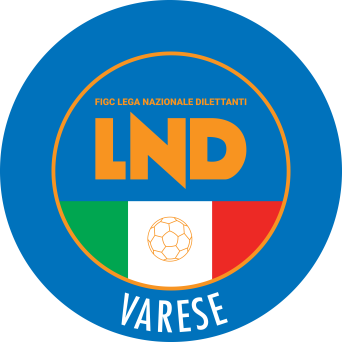 DELEGAZIONE PROVINCIALE DI VARESEV.le Ippodromo, 5921100 VARESETel. 0332 – 235544Sito internet: lombardia.lnd.itEmail: del.varese@lnd.itEmail pec: lndvarese@pec.comitatoregionalelombardia.itEmail Giudice Sportivo pec: giudicevarese@pec.comitatoregionalelombardia.itTelegram: @lndvareseStagione Sportiva 2023/2024Comunicato Ufficiale N° 35 del 28/03/2024Stagione Sportiva 2023/2024Comunicato Ufficiale N° 35 del 28/03/20242681512GIORGETTI MATTEO16/06/2009ASD UNION VILLA CASSANO3431981BRAGA FILIPPO30/05/2011ASD AZZURRA MOZZATE3349631IUNTI SAMUEL09/11/2011ASD EAGLES CARONNO VARESINO3503358VERGANI ACHILLE08/01/2013ASD ARSAGHESEN°DENOMINAZIONE TORNEOSOCIETÀ ORGANIZZATRICECATEGORIADATA INIZIODATA FINE325TALENT CUPVARESINA SPORTNP01.05.24       -328INSIEME PER BRYAN E FILYTORINO CLUB M. PAROLORPC30.03.24       -336MEMORIAL ANGELO BORRIUC ARDORRP25.05.24       -337BE A PROVARESINA SPORTRE14.04.24       -MATTINAPOMERIGGIOLunedì10,00 – 12,3013,30 – 16,00Martedì10,00 – 12,3013,30 – 16,00Mercoledì10,00 – 12,3013,30 – 16,00GiovedìCHIUSO13,30 – 17,00Venerdì10,00 – 12,3013,30 – 16,00Cod.Denominazione TorneoSocietà OrganizzatriceCat.Data di svolg. Torneo214° Torneo “a.m. Vignati Francesco”U.C. SOLBIATESEU1724/05/24228° Torneo “a.m. GHioldi Mario”U.C. SOLBIATESEU1507/06/24232° Torneo “a.m. Mangoni Renato”U.C. SOLBIATESEU1431/05/242426° Torneo Giallo VerdeU.C. SOLBIATESEE2-E1-P2-P1-PC18/05/24 – 09/06/242511° Torneo Famiglia RosioU.C. SOLBIATESEE217/05/24263° Torneo “a.m. Angelo Pereni” A.S.D. GORLA MINOREU19-U17-U16-U15-U14-E2-E1-P2-P1-PC-PA25/04/24 – 08/06/2427Terzo Torneo di InarzoF.C.D. BODIO BUGUGGIATE ACADEMYEM-PM-PC13/05/24 – 19/05/2428Torneo RossoVerdeA.S.D. VALLEOLONAE2-E1-P2-P1-PC-PA12/05/24 – 06/06/2429Torneo ASD Malnatese Calcio ed. 2024A.S.D. MALNATESE CALCIOE1-EM-P2-P1-PM-PC-PA01/05/24 – 02/06/24Legenda: Categorie Lega Nazionale Dilettanti: 2C Seconda Categoria / 3C Terza Categoria / U19 Juniores Under 19Categorie Settore Giovanile Scolastico: U17 Allievi Under 17 / U16 Allievi Under 16 / U15 Giovanissimi Under 15 / U14 Giovanissimi U14Categorie Attività di Base: E2 Esordienti 2° anno / E1 Esordienti 1° anno / EM Esordienti Misti / P2 Pulcini 2° anno / P1 Pulcini 1° anno / PM Pulcini Misti / PC Primi Calci / PA Piccoli Amici Legenda: Categorie Lega Nazionale Dilettanti: 2C Seconda Categoria / 3C Terza Categoria / U19 Juniores Under 19Categorie Settore Giovanile Scolastico: U17 Allievi Under 17 / U16 Allievi Under 16 / U15 Giovanissimi Under 15 / U14 Giovanissimi U14Categorie Attività di Base: E2 Esordienti 2° anno / E1 Esordienti 1° anno / EM Esordienti Misti / P2 Pulcini 2° anno / P1 Pulcini 1° anno / PM Pulcini Misti / PC Primi Calci / PA Piccoli Amici Legenda: Categorie Lega Nazionale Dilettanti: 2C Seconda Categoria / 3C Terza Categoria / U19 Juniores Under 19Categorie Settore Giovanile Scolastico: U17 Allievi Under 17 / U16 Allievi Under 16 / U15 Giovanissimi Under 15 / U14 Giovanissimi U14Categorie Attività di Base: E2 Esordienti 2° anno / E1 Esordienti 1° anno / EM Esordienti Misti / P2 Pulcini 2° anno / P1 Pulcini 1° anno / PM Pulcini Misti / PC Primi Calci / PA Piccoli Amici Legenda: Categorie Lega Nazionale Dilettanti: 2C Seconda Categoria / 3C Terza Categoria / U19 Juniores Under 19Categorie Settore Giovanile Scolastico: U17 Allievi Under 17 / U16 Allievi Under 16 / U15 Giovanissimi Under 15 / U14 Giovanissimi U14Categorie Attività di Base: E2 Esordienti 2° anno / E1 Esordienti 1° anno / EM Esordienti Misti / P2 Pulcini 2° anno / P1 Pulcini 1° anno / PM Pulcini Misti / PC Primi Calci / PA Piccoli Amici Legenda: Categorie Lega Nazionale Dilettanti: 2C Seconda Categoria / 3C Terza Categoria / U19 Juniores Under 19Categorie Settore Giovanile Scolastico: U17 Allievi Under 17 / U16 Allievi Under 16 / U15 Giovanissimi Under 15 / U14 Giovanissimi U14Categorie Attività di Base: E2 Esordienti 2° anno / E1 Esordienti 1° anno / EM Esordienti Misti / P2 Pulcini 2° anno / P1 Pulcini 1° anno / PM Pulcini Misti / PC Primi Calci / PA Piccoli Amici AMOR SPORTIVAGORLA MINOREARDORISPRA CALCIOARSAGHESELUINO 1910BESNATESEMARNATE GORLA CALCIOCALCIO BOSTOMORAZZONECASTELLANZESE 1921SESTESE CALCIOCEDRATESE CALCIO 1985SOLBIATESE CALCIO 1911CERESIUM BISUSTUMTORINO CLUB MARCO PAROLOCISTELLUM 2016UNION TRE VALLICITTA' DI VARESEUNION VILLA CASSANOGALLARATE CALCIOVARESINA SPORT CVGAVIRATE CALCIOVERGIATESE SSDARLData GaraN° Gior.Squadra 1Squadra 2Data Orig.Ora Var.Ora Orig.Impianto04/04/20249 RPRO JUVENTUTEORATORIO LAINATE RAGAZZI10/03/202420:3014:30Data GaraN° Gior.Squadra 1Squadra 2Data Orig.Ora Var.Ora Orig.Impianto28/03/20249 RUNION TRE VALLICARAVATE10/03/202420:3014:30Data GaraN° Gior.Squadra 1Squadra 2Data Orig.Ora Var.Ora Orig.Impianto28/03/20249 RANGERESEFRANCE SPORT10/03/202420:3014:3029/03/20249 RBUGUGGIATEGAZZADA SCHIANNO10/03/202420:3014:30C.S. "G.BORGHI"(E A.) . VARESE LOC.CAPOLAGO VIA T.TASSO LOC. CAPOLAGO03/04/20249 RAURORA INDUNOCUASSESE10/03/202420:4514:30C.S.COMUNALE ARCISATE VIA GIACOMINI,1404/04/20249 RJERAGHESE 1953ORATORIO DI CUVIO10/03/202420:4514:30C.S.COMUNALE (E.A.) GALLARATE VIA MONTELLO N.7404/04/20249 RPONTE TRESACAESAR10/03/202420:3014:30C.S.COMUNALE CUGLIATE FABIASCO VIA TORINO, 8407/04/202412 RORATORIO DI CUVIOUNION TRE VALLI12/04/202415:30C.S. PARROCCHIALE CUVIO VIA MAGGIData GaraN° Gior.Squadra 1Squadra 2Data Orig.Ora Var.Ora Orig.Impianto28/03/20249 RBEATA GIULIANAVIRTUS CANTALUPO10/03/202421:0014:30C.S.COMUNALE CAMPO N.2 (E.A.) CERRO MAGGIORE VIA ASIAGO SNC28/03/20249 RCOAREZZAMARNATE GORLA CALCIO10/03/202420:3014:30NARDELLI SAMUEL(VALCERESIO A. AUDAX) ZAFFARDI ILIAN(MOCCHETTI S.V.O.) BOCCAPERTA CARLO(S.MARCO) IORFIDA NAZZARENO(ARDOR A.S.D.) BENEDETTO LUCA(PONTE TRESA) MANNEH BAKARY(PONTE TRESA) MATRANGA MATTIA(PONTE TRESA) MAZZETTI FABIO(EAGLES CARONNO VARESINO) MILANI STEFANO(UNION ORATORI CASTELLANZA) CINARDI NICOLAS(GAZZADA SCHIANNO) TULLIO MATTEO(EAGLES CARONNO VARESINO) ENNAOUR HAMZA(ORATORIO DI CUVIO) DE MADDALENA MATTEO(UNION TRE VALLI) CUTULI DAVIDE(PONTE TRESA) DE BERARDINIS ANDREA(ORATORIO DI CUVIO) SAHNANE YASSINE(ORATORIO DI CUVIO) BRUNO ALESSANDRO(CAESAR) GIACOPPO GIANLUCA(DON BOSCO) PIANTANIDA RICCARDO(BEATA GIULIANA) MORIERO FRANCESCO(DON BOSCO) OBANDO ANGULO PATRICIO HUMBER(MOCCHETTI S.V.O.) RADAELLI PIETRO(PRO JUVENTUTE) TRANI DAVIDE(CALCIO BOSTO) PUKA MARIUS(BUGUGGIATE) CERVARO GIOELE(FRANCE SPORT) SPOZIO FRANCESCO(FRANCE SPORT) VERONESI LORENZO(BUGUGGIATE) TERENGHI MIRKO(FRANCE SPORT) MARTEGANI SIMONE(ANTONIANA) BRUNO ALESSANDRO(CAESAR) ROCA CHRISTIAN(CAESAR) FRONTE ELIA(CALCIO BOSTO) CIOPPA ARMANDO(CALCIO SAN GIORGIO A.S.D.) TULLIO MATTEO(EAGLES CARONNO VARESINO) OBANDO ANGULO PATRICIO HUMBER(MOCCHETTI S.V.O.) ENNAOUR HAMZA(ORATORIO DI CUVIO) FUCCHI MATTEO(SOLBIATESE) NERVO SAMUELE(TORINO CLUB MARCO PAROLO) SANGIORGI BRIAN(ANTONIANA) MARA TOMMASO(ARDOR A.S.D.) COLLENGHI FEDERICO(BEATA GIULIANA) IULITA GABRIELE(DON BOSCO) MODDE FRANCESCO(DON BOSCO) PANIZZA LUCA(MARNATE GORLA CALCIO) FEDELE RICCARDO(ANTONIANA) SASSARO FEDERICO(AURORA INDUNO) SAPINI MATTEO(COAREZZA) ZONTA LUCA(EAGLES CARONNO VARESINO) ROSSI SIMONE(ORATORIO LAINATE RAGAZZI) VARANO MANUEL(ORATORIO SAN FRANCESCO) FLORES JIMENEZ JORDI ANDREE(PRO JUVENTUTE) MAZZETTI WILLIAM(S.MARCO) CASTIGLIONI FEDERICO(SOLBIATESE) BENTOUJA ZACARIA(TORINO CLUB MARCO PAROLO) MAIER MARCO(VIRTUS CANTALUPO) Data GaraN° Gior.Squadra 1Squadra 2Data Orig.Ora Var.Ora Orig.Impianto04/04/20249 RA.S.D SUMIRAGHESES.LUIGI ACADEMY VISCONTI10/03/202420:3014:3004/04/20249 RCASPORTCITTIGLIO FOOTBALL CLUB10/03/202420:3014:3004/04/20249 RVIRTUS BISUSCHIOBIANDRONNO CALCIO10/03/202420:3014:30Data GaraN° Gior.Squadra 1Squadra 2Data Orig.Ora Var.Ora Orig.Impianto04/04/20249 RRESCALDA A.S.D.COGLIATESE *FCL*10/03/202420:3014:30Data GaraN° Gior.Squadra 1Squadra 2Data Orig.Ora Var.Ora Orig.Impianto04/04/20249 RCONCAGNESEMERCALLO10/03/202420:3014:30C.S.COMUNALE ARCISATE VIA GIACOMINI,14Data GaraN° Gior.Squadra 1Squadra 2Data Orig.Ora Var.Ora Orig.Impianto28/03/20249 RVIGGIU CALCIO 1920GORLA MINORE *FCL*10/03/202420:3015:0003/04/20249 RCASBENO VARESEBREBBIA 201910/03/202420:4514:30C.S. "G.BORGHI"(E A.) . VARESE LOC.CAPOLAGO VIA T.TASSO LOC. CAPOLAGOData GaraN° Gior.Squadra 1Squadra 2Data Orig.Ora Var.Ora Orig.Impianto28/03/20249 RCENTRO GERBONEROVELLESE10/03/202421:0014:30C.S.COMUNALE - CAMPO N.1 BUSTO ARSIZIO VIA CA'BIANCA, 4404/04/20249 RAIROLDICALCIO LONATE POZZOLO10/03/202421:0014:30C.S. PARROCCHIALE DI ORIGGIO ORIGGIO VIA PIANTANIDA 25ANTONUCCIO GERARDO(MERCALLO) POMI NICCOLO(MERCALLO) BIANCHI GIONATA(CASPORT) VECCHIO ALESSANDRO(CASPORT) GRANAI THOMAS(CASPORT) RIABYI IVAN(BIANDRONNO CALCIO) MONA ENRICO(SCHOOL OF SPORT) SANGALETTI MARCO(SCHOOL OF SPORT) SAGGIO FRANCESCO(VIGGIU CALCIO 1920) CARULLO ANDREA(ASD CITTÃ€ DI SAMARATE) PELLEGATTA MATTEO(SCHOOL OF SPORT) MACCHI GIANLUCA(CASPORT) D UVA ALESSANDRO(BREBBIA 2019) TOZZO NICOLAS(VIGGIU CALCIO 1920) GIULIANI ERMES(FULCRO TRAVEDONA MONATE) STOCCO MATTIA(TERNATESE CALCIO) PAPAGNO ANDREA(VIGGIU CALCIO 1920) DI LUCA FRANCESCO(CITTIGLIO FOOTBALL CLUB) BALLGJINI FRANCESCO(CEDRATESE CALCIO 1985) LEONE ALESSANDRO(BORSANESE) BOGNI SIMONE(CASBENO VARESE) PERRI FRANCESCO(CASBENO VARESE) DERNA MANUEL(CASPORT) FANTINATO ALESSANDRO(CENTRO GERBONE) AIROLDI DAVIDE(CITTIGLIO FOOTBALL CLUB) HOXHAJ SEMILJON(VIRTUS BISUSCHIO) BERTONE LUCA(A.S.D SUMIRAGHESE) SAGGIO DAVIDE(VIGGIU CALCIO 1920) CERIANI GIULIO(AIROLDI) BIDOGLIO MARCO(ARNATE A.P.D.) HERNANDEZ MORALES LUIS GERARDO(AURORA GOLASECCA) NDIONE PHOSTIN PAUL SI(AZALEE GALLARATE 1980) GALANTE ALESSIO(BIANDRONNO CALCIO) DE GIACCO FABIO(BREBBIA 2019) DENOVARA NICOLAS(CENTRO GERBONE) ALESSIO DAVIDE(RESCALDA A.S.D.) CHINETTI ALESSANDRO(S.LUIGI ACADEMY VISCONTI) Data GaraN° Gior.Squadra 1Squadra 2Data Orig.Ora Var.Ora Orig.Impianto02/04/20249 RUNION TRE VALLIMALNATESE CALCIO09/03/202420:0015:30C.S.COMUNALE CUGLIATE FABIASCO VIA TORINO, 84Data GaraN° Gior.Squadra 1Squadra 2Data Orig.Ora Var.Ora Orig.Impianto13/04/202413 RUNION ORATORI CASTELLANZAAMOR SPORTIVA18:3017:1527/04/202415 RUNION ORATORI CASTELLANZACALCIO LONATE POZZOLO18:3017:15Data GaraN° Gior.Squadra 1Squadra 2Data Orig.Ora Var.Ora Orig.Impianto28/03/20249 ROLIMPIA TRESIANA 2022S.LUIGI ACADEMY VISCONTI09/03/202420:0015:00C.S.COMUNALE CREMENAGA VIA XI FEBBRAIO SNC.03/04/202410 RMERCALLOLUINO 191016/03/202419:4515:30CAMPO SPORTIVO PARROCCHIALE TERNATE VIA ALESSANDRO VOLTA, 4VOLPI STEFANO(AURORA INDUNO) PRINI GABRIELE(CUASSESE) BOSIO DAMIANO(LAVENO MOMBELLO) MAZZOLENI IVAN(CUASSESE) VECE ALESSANDRO(CUASSESE) SANTAGOSTINO GABRIELE(LAVENO MOMBELLO) GADALETA FEDERICO(NUOVA ABBIATE) GRAMEGNA GUGLIELMO(LAVENO MOMBELLO) FRANZOSI MICHELE(AURORA INDUNO) SCALISI FABIO(AURORA INDUNO) MOSCHELLA LORENZO(LAVENO MOMBELLO) LOVETTI STEFANO(NUOVA ABBIATE) TONDELLI ALESSANDRO(GAZZADA SCHIANNO) DE CARLI SIMONE(GAZZADA SCHIANNO) REALE LORENZO(GAZZADA SCHIANNO) ARCARI TOMMASO(GAZZADA SCHIANNO) FRIGERI CRISTIAN(GAZZADA SCHIANNO) AW ABDOU(S.LUIGI ACADEMY VISCONTI) MARCHETTO NICOLA(S.LUIGI ACADEMY VISCONTI) TRIFERO SIMONE(FC TRADATE) ZECCHINI LUCIANO(BUGUGGIATE) RIZZO DOMENICO(OLIMPIA TRESIANA 2022) BERNASCONI LUCA(MALNATESE CALCIO) ROSE STEFANO(AMOR SPORTIVA) COLOMBO VITTORIO(ANTONIANA) RATTI ALESSANDRO(BUGUGGIATE) SCOLARO NICHOLAS(CANTELLO BELFORTESE) STOCCHETTI LUCA(BUGUGGIATE) VESCIA GIACOMO(BUGUGGIATE) SAPORITI MATTIA(NUOVA ABBIATE) SERAFIN MATTIA(UNION TRE VALLI) REDAELLI LUCA(ANTONIANA) REGUZZONI NICOLO(ARDOR A.S.D.) MONTORFANO EDOARDO(BUGUGGIATE) BORSANI EMANUELE(S.MARCO) SEGU NICOLO(UNION TRE VALLI) ENRICHETTI MATTIA(MERCALLO) MARINELLI ANDREA(S.LUIGI ACADEMY VISCONTI) MOTTA UMBERTO(BUGUGGIATE) AGUIBI OUSSAMA(JERAGHESE 1953) BARBERIO ENEA(LAVENO MOMBELLO) PISTORELLO EDOARDO(LONATE CEPPINO A.S.D.) PEDACE ANTONIO(OLIMPIA TRESIANA 2022) DALLA TEZZA LEONARDO(S.LUIGI ACADEMY VISCONTI) CAMPO GIORGIO(S.MARCO) GRAMPA RICCARDO(S.MARCO) Data GaraN° Gior.Squadra 1Squadra 2Data Orig.Ora Var.Ora Orig.Impianto03/04/20247 RBESNATESEMALNATESE CALCIO10/03/202420:0010:0003/04/20247 RGAVIRATE CALCIOOLIMPIA TRESIANA 202210/03/202420:0010:00Data GaraN° Gior.Squadra 1Squadra 2Data Orig.Ora Var.Ora Orig.Impianto04/04/20247 RLUINO 1910S.LUIGI ACADEMY VISCONTI10/03/202420:0010:30Data GaraN° Gior.Squadra 1Squadra 2Data Orig.Ora Var.Ora Orig.Impianto29/03/20247 RS.MARCOGORLA MINORE10/03/202416:3011:0002/04/20247 RSOLBIATESEAMOR SPORTIVA10/03/202419:3010:0003/04/20247 RLONATE CEPPINO A.S.D.ARNATE A.P.D.10/03/202419:0010:00C.S.COMUNALE GORLA MAGGIORE VIA ROMA,5003/04/20247 RMARNATE GORLA CALCIOAZZURRA MOZZATE10/03/202420:0010:00C.S.COMUNALE MARNATE NIZZOLINA VIA DON PAOLO SCAZZOSI,186Data GaraN° Gior.Squadra 1Squadra 2Data Orig.Ora Var.Ora Orig.Impianto28/03/202410 RS.LUIGI ACADEMY VISCONTIUNION TRE VALLI07/04/202420:0010:0006/04/202410 RBODIO BUGUGGIATE ACADEMYLUINO 191007/04/202415:00C.S.COMUNALE BODIO LOMNAGO VIA MONTE GRAPPA, 906/04/202410 RSAN MICHELE CALCIOMALNATESE CALCIO07/04/202416:0015:00DE CESARE ALBERTO MARIA(LUINO 1910) VILLELLA FRANCESCO(UNION TRE VALLI) GIANNONE ANGELO(S.MARCO) MALAJ ERVALDI(TORINO CLUB MARCO PAROLO) AIT OUFKIR ADAM(AZZURRA MOZZATE) ELLIASMINE SAAD(FC TRADATE) VETRO DENNIS(S.MARCO) LUGLIOLA ALESSANDRO(ARNATE A.P.D.) LA TELLA ANTONINO(UNION TRE VALLI) TODESCHINI MATTIA(AIROLDI) ANNONI ALESSANDRO(GORLA MINORE) MESSORI DAVIDE(GORLA MINORE) ROGORA DANIELE(GORLA MINORE) KUSAKIN NIKITA(MALNATESE CALCIO) CHAJRI ANAS(VERGIATESE SSDARL) BANFI SIMONE(AMOR SPORTIVA) VICARIO MATTEO(BODIO BUGUGGIATE ACADEMY) COLOMBO GIACOMO(GORLA MINORE) KAHRI HAMZA(TORINO CLUB MARCO PAROLO) DEL GAUDIO DANIELE(BODIO BUGUGGIATE ACADEMY) DAVOLI MICHELE MARIA(LONATE CEPPINO A.S.D.) Data GaraN° Gior.Squadra 1Squadra 2Data Orig.Ora Var.Ora Orig.Impianto03/04/20247 RCALCIO BOSTO SQ.BS.MARCO10/03/202420:0011:1503/04/20247 RSCHOOL OF SPORTVALLEOLONA10/03/202420:0010:30Data GaraN° Gior.Squadra 1Squadra 2Data Orig.Ora Var.Ora Orig.Impianto04/04/20247 RNUOVA ABBIATEUNION VILLA CASSANO10/03/202419:3010:00Data GaraN° Gior.Squadra 1Squadra 2Data Orig.Ora Var.Ora Orig.Impianto02/04/20247 RS.LUIGI ACADEMY VISCONTIBESNATESE10/03/202420:0010:0003/04/20247 RCARAVATEAURORA INDUNO10/03/202419:0010:00C.S.COMUNALE "DE GIOVANANGELO" CITTIGLIO VIA SCIRLAGO06/04/202410 RVALCERESIO A. AUDAXVERGIATESE SSDARL07/04/202418:009:30C.S. COMUNALE ARCISATE VIA GIACOMINIData GaraN° Gior.Squadra 1Squadra 2Data Orig.Ora Var.Ora Orig.Impianto28/03/20247 RAMOR SPORTIVASUPER JOLLY TRADATE10/03/202420:3010:30COMUNALE "CASSINA FERRARA" N.2 SARONNO VIA TRENTO28/03/20247 RUNION ORATORI CASTELLANZAANTONIANA10/03/202420:4510:30C.S.COMUNALE (E.A) CASTELLANZA VIA BELLINI ANG.RESCALDA06/04/202410 RBESNATESEISPRA CALCIO16:0017:3007/04/202410 RANTONIANASCHOOL OF SPORT09:0011:00C.S. PARROCCHIALE "DON CESANA" BUSTO ARSIZIO VIA VARESE 3116/04/202412 RBUSTO 81 CALCIOGORLA MINORE21/04/202420:0011:00MARIANO THOMAS(S.MARCO) ZARHOUNI ALAA(S.MARCO) ESPOSITO RYAN(CARAVATE) GOLFETTO ALESSIO(BESNATESE) EL ABBOUBI SAAD(CALCIO BOSTO) GAROFALO ANTONIO(UNION VILLA CASSANO) AMBROSINI PASQUALINO(AURORA INDUNO) CHEVALLARD PAOLO(SCHOOL OF SPORT) RIMOLDI LEONARDO(UNION ORATORI CASTELLANZA) GRANATA ANDREA ANTONIO(UNION TRE VALLI) Data GaraN° Gior.Squadra 1Squadra 2Data Orig.Ora Var.Ora Orig.Impianto28/03/20247 RGORLA MINOREARDOR A.S.D.10/03/202420:0015:30CENTRO SPORT.COMUNALE N.1 GORLA MINORE P.ZA DELLO SPORTData GaraN° Gior.Squadra 1Squadra 2Data Orig.Ora Var.Ora Orig.Impianto28/03/20247 RCANTELLO BELFORTESEVERGIATESE SSDARL10/03/202419:0010:00Data GaraN° Gior.Squadra 1Squadra 2Data Orig.Ora Var.Ora Orig.Impianto02/04/20247 RCERESIUM BISUSTUMACCADEMIA VARESE10/03/202417:4510:0008/04/202410 RVALCERESIO A. AUDAXUNION TRE VALLI07/04/202419:4515:00Data GaraN° Gior.Squadra 1Squadra 2Data Orig.Ora Var.Ora Orig.Impianto06/04/202410 RANTONIANAAIROLDI07/04/202416:0017:00CAMPO SPORTIVO PARROCCHIALE BUSTO ARSIZIO VIA CASCINA DEI POVERIData GaraN° Gior.Squadra 1Squadra 2Data Orig.Ora Var.Ora Orig.Impianto02/04/20247 RTAINOVICTORIA S.F.10/03/202417:0011:0003/04/20247 REAGLES CARONNO VARESINONUOVA ABBIATE10/03/202418:3015:0005/04/202410 RBESNATESEEAGLES CARONNO VARESINO07/04/202419:0016:00COLOMBO MARCO(SCHOOL OF SPORT) BIANCHI LUCA(AURORA INDUNO) Data GaraN° Gior.Squadra 1Squadra 2Data Orig.Ora Var.Ora Orig.Impianto03/04/20247 RMORAZZONECALCIO BOSTO10/03/202420:0009:30Data GaraN° Gior.Squadra 1Squadra 2Data Orig.Ora Var.Ora Orig.Impianto03/04/20247 RARDOR A.S.D.ANTONIANA10/03/202420:0010:0003/04/20247 RBUSTO 81 CALCIOMARNATE GORLA CALCIO10/03/202420:0011:00Data GaraN° Gior.Squadra 1Squadra 2Data Orig.Ora Var.Ora Orig.Impianto03/04/20247 RCARIOCA A.S.D.TORINO CLUB MARCO PAROLO10/03/202420:0010:30Data GaraN° Gior.Squadra 1Squadra 2Data Orig.Ora Var.Ora Orig.Impianto29/03/20247 RGAVIRATE CALCIOCEDRATESE CALCIO 198510/03/202420:0009:3003/04/20247 RAURORA INDUNOACCADEMIA VARESE10/03/202418:0010:30Data GaraN° Gior.Squadra 1Squadra 2Data Orig.Ora Var.Ora Orig.Impianto04/04/20247 RAMOR SPORTIVACALCIO BOSTO SQ.B10/03/202420:0010:45COMUNALE "CASSINA FERRARA" N.2 SARONNO VIA TRENTO22/04/202413 RCISTELLUM 2016ASD CITTÃ€ DI SAMARATE28/04/202419:3017:0024/04/202413 RMARNATE GORLA CALCIOCALCIO BOSTO SQ.B28/04/202419:0010:00C.S.COMUNALE MARNATE NIZZOLINA VIA DON PAOLO SCAZZOSI,186Data GaraN° Gior.Squadra 1Squadra 2Data Orig.Ora Var.Ora Orig.Impianto02/04/20247 RAMOR SPORTIVA SQ.BSUPER JOLLY TRADATE10/03/202420:0009:15COMUNALE "CASSINA FERRARA" N.2 SARONNO VIA TRENTO03/04/20247 RVERGIATESE SSDARLISPRA CALCIO SQ.B10/03/202420:0009:45C.S.COMUNALE-CAMPO N.1 VERGIATE VIA UGUAGLIANZA ANG.PASQUE',6011/04/20248 RISPRA CALCIO SQ.BGALLARATE CALCIO17/03/202419:3015:00CENTRO SPORT.COMUNALE N.1 ISPRA PIAZZALE OLIMPIASGOBBI ALESSANDRO(TERNATESE CALCIO) CAPUTO DIEGO(CISTELLUM 2016) RANALDO DIEGO(MORAZZONE SQ.B) MANCINI ANDREA(GORLA MINORE) CAVALLARO LUCA(TORINO CLUB MARCO PAROLO) DIBAK KRISTIAN(ACCADEMIA VARESE SQ.B) MARTINO RAY(VICTORIA S.F.) ELEZAJ MARCO(AURORA INDUNO) PIOVAN ACHILLE(VERGIATESE SSDARL) Data GaraN° Gior.Squadra 1Squadra 2Data Orig.Ora Var.Ora Orig.Impianto12/05/20241 ASCHOOL OF SPORTTORINO CLUB MARCO PAROLO02/03/202411:00Data GaraN° Gior.Squadra 1Squadra 2Data Orig.Ora Var.Ora Orig.Impianto30/03/20242 APRO CITTIGLIO FCGERMIGNAGA CALCIO09/03/202415:30Data GaraN° Gior.Squadra 1Squadra 2Data Orig.Ora Var.Ora Orig.Impianto03/04/20241 ASOLBIATESE SQ.BBESNATESE02/03/202419:0015:30Data GaraN° Gior.Squadra 1Squadra 2Data Orig.Ora Var.Ora Orig.Impianto28/03/20241 ASOMMESE 1920SCHOOL OF SPORT02/03/202419:0014:00Data GaraN° Gior.Squadra 1Squadra 2Data Orig.Ora Var.Ora Orig.Impianto29/03/20242 ASOMMESE 1920 SQ.BSUPER JOLLY TRADATE09/03/202419:2014:00Data GaraN° Gior.Squadra 1Squadra 2Data Orig.Ora Var.Ora Orig.Impianto30/03/20242 APRO CITTIGLIO FCFRANCE SPORT09/03/202414:30Data GaraN° Gior.Squadra 1Squadra 2Data Orig.Ora Var.Ora Orig.Impianto30/03/20241 ASOMMESE 1920TAINO02/03/202410:3010:00Data GaraN° Gior.Squadra 1Squadra 2Data Orig.Ora Var.Ora Orig.Impianto29/03/20241 AOLONASAN MICHELE CALCIO02/03/202417:20Data GaraN° Gior.Squadra 1Squadra 2Data Orig.Ora Var.Ora Orig.Impianto14/04/20242 AOLONA SQ.BCANTELLO BELFORTESE09/03/202417:00Data GaraN° Gior.Squadra 1Squadra 2Data Orig.Ora Var.Ora Orig.Impianto03/04/20242 ASCHOOL OF SPORTVICTORIA S.F.09/03/202417:3011:00Data GaraN° Gior.Squadra 1Squadra 2Data Orig.Ora Var.Ora Orig.Impianto30/03/20242 ASOMMESE 1920TAINO09/03/202410:3015:30HAS HYSA NOEL(S.LUIGI ACADEMY VISCONTI) HAS HYSA SEJDI(S.LUIGI ACADEMY VISCONTI) 